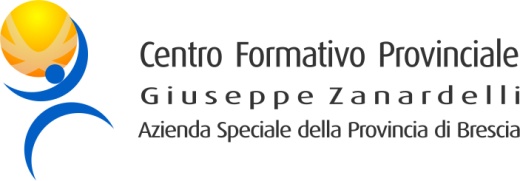 DOMANDA DI ISCRIZIONE CORSO DI SPECIALIZZAZIONE DIRETTORI DI SCUOLA DI SCISETTEMBRE 2019CHIEDE DI ESSERE ISCRITTO AL CORSO                                    di Specializzazione per Direttori di scuola di sci - anno 2019ALLEGA ALLA PRESENTE:fotocopia del documento d’identità; consenso al trattamento dei dati personale firmato.DICHIARA DI ESSERE A CONOSCENZA CHE:- l’iscrizione si intende formalizzata con il versamento della quota di iscrizione prima dell’avvio del corso;- il superamento del numero massimo di assenze consentite e previste per ogni tipologia di corso, implicherà la non ammissione all’esame finale e/o non verrà rilasciata alcuna certificazione.DIRITTO DI RECESSO E RIMBORSOÈ possibile recedere ed ottenere il rimborso della quota versata solo nel caso in cui l’interessato comunichi per iscritto di rinunciare alla frequenza del corso, prima dell’avvio dello stesso.Non è previsto alcun rimborso per ritiro dopo l’avvio del corso, fatti salvi casi eccezionali dovuti a gravi impedimenti documentabili, che verranno valutati singolarmente da CFP Zanardelli.Luogo e data______________________			Firma richiedente________________________La domanda dovrà essere compilata in ogni sua parte, firmata dall’allievo, dotata di tutta documentazione richiesta, ed inviata a mezzo e-mail: sci.pontedilegno@cfpzanardelli.it, fax: 0364/900466 o posta all’indirizzo CFP Zanardelli Unità Organizzativa di Ponte di Legno, Via F.lli Calvi, 42 25056 Ponte di Legno entro il 30/08/2019, PENA L’ESCLUSIONE.  “Sezione da compilare a cura del personale amministrativo di CFP Zanardelli”Documenti a corredo della iscrizione:O Copia carta d’identità (o altro documento valido ai fini del riconoscimento)O Consenso al trattamento dei dati personale firmatoO Altro_________________________________________________________Operatore amministrativo CFPData: _______________FIRMA: _________________________DATI ANAGRAFICI DEL PARTECIPANTECognome e Nome ______________________________________________________________________________Nato/a a ____________________________________ Prov. ________ il ___________________________________Stato di nascita ___________________________________________ Cittadinanza___________________________Sesso:  Maschile ◻     Femminile ◻    C.F. ________________________________P. IVA_______________________Residente a ___________________________ Via____________________________ n. _______ C.A.P.__________Tel. abitazione______________________________  Tel. Cellulare________________________________________Indirizzo posta elettronica  ________________________________________________________________________Domicilio (solo se diverso dalla residenza):Via _________________________________ n. ________ Comune ________________________ C.A.P._________Di essere in possesso della qualifica di Maestro di:    Sci Alpino   Fondo   Snowboard regolarmente iscritto all’albo della Regione _________________________________________________tessera n. ________________________